ПРОЕКТ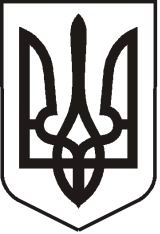 УКРАЇНАЛУГАНСЬКА  ОБЛАСТЬПОПАСНЯНСЬКИЙ  РАЙОН
ПОПАСНЯНСЬКА  МІСЬКА  РАДА ШОСТОГО   СКЛИКАННЯДЕВ’ЯНОСТО ДРУГА СЕСІЯРIШЕННЯ09 лютого 2018 року                                м. Попасна			                   №Про безоплатне прийняття в комунальну власність та передачу на баланс Попаснянського КП «СКП» майнаРозглянувши лист громадської організації «Агенція місцевого розвитку територіальної громади м. Попасна» (далі – ГО «АМРТГ м. Попасна») (вх. № 1685 – 02/07 від 26.12.2017) щодо передачі у комунальну власність територіальної громади міста Попасна камер спостереження, відповідно до реалізованого проекту «Облаштування камерами спостереження в’їздів (виїздів) до міста та місць масового скупчення людей у місті Попасна Луганської області» за участі ГО «АМРТГ м. Попасна» у Програмі розвитку ООН, та з метою подальшого утримання у належному технічному стані майна (10 камер спостереження), яке було встановлено за кошти Гранту від ПРООН згідно з договором  від 25.08.2017 № RPP/3/2017/8/055/CS, керуючись ст. 327 Цивільного кодексу України, ст.25, ч.ч. 1-5 ст. 60 Закону України «Про місцеве самоврядування в Україні», Попаснянська міська рада      ВИРІШИЛА: Прийняти безоплатно в комунальну власність територіальної громади міста Попасна майно (10 камер спостереження) загальною вартістю 499,81007 т.грн (з ПДВ) згідно з додатком (додається).Передати на баланс Попаснянського КП «СКП» майно, вказане у п. 1  цього рішення.Доручити голові ГО «АМРТГ м. Попасна» (Хащенко І.Л.), директору Попаснянського КП «СКП» (Кролівець Л.О.) та виконкому Попаснянської міської ради (відповідальний: фінансово-господарський відділ виконкому міської ради – Омельченко Я.С.) скласти та підписати відповідний акт прийому – передачі в строк до 09.03.2018.Доручити юридичному відділу виконавчого комітету міської ради (відповідальний – Коваленко В.П.) підготувати та укласти договір позички між виконавчим комітетом Попаснянської міської ради та Попаснянським відділом поліції Головного управління Національної поліції в Луганській області на користування майном (10 камер спостереження).Контроль за виконанням цього рішення покласти на постійну комісію з    питань бюджету, фінансів, соціально-економічного розвитку, комунальної власності та регуляторної політики, фінансово-господарський відділ виконкому міської ради.                 Міський голова				                                Ю.І.ОнищенкоПідготувала: Савенко Д.К., 2-03-89           Додаток           до рішення сесії            міської ради           від 09.02.2018 №Перелікмайна, що безоплатно приймається у комунальну власність територіальної громади міста ПопаснаЗаступник міського голови                                      	М.М. Табачинський№ з/пНайменуванняОдиниця виміруКількістьВартість грн. (з ПДВ) згідно з кошторисом«Облаштування камерами спостереження в’їздів (виїздів) до міста та місць масового скупчення людей у місті Попасна Луганської області»«Облаштування камерами спостереження в’їздів (виїздів) до міста та місць масового скупчення людей у місті Попасна Луганської області»«Облаштування камерами спостереження в’їздів (виїздів) до міста та місць масового скупчення людей у місті Попасна Луганської області»«Облаштування камерами спостереження в’їздів (виїздів) до міста та місць масового скупчення людей у місті Попасна Луганської області»«Облаштування камерами спостереження в’їздів (виїздів) до міста та місць масового скупчення людей у місті Попасна Луганської області»Відеокамера цифрова (вулична)шт1069 700,0Кабель оптоволоконнийм2850156 750,0Інші не основні матеріалишт/м64 024,0Всього по матеріаламВсього по матеріаламВсього по матеріалам290 474,0Монтажні роботи та інші витратиМонтажні роботи та інші витратиМонтажні роботи та інші витрати209 336,07Разом по проектуРазом по проектуРазом по проекту499 810,07